4公埼理第381号令和5年1月26日会員各位　公益社団法人　埼玉県理学療法士会会　長　　 南本浩之西部ブロック理事　　吉川貴矩川越エリア長　　　原和帆　　　　　　　　　　　　　　　　　　　　　　　　　　　　　　　　　（公文書番号にて公印省略）令和4年度　第2回 西部ブロック川越エリア研修会のご案内拝啓　時下ますますご清栄のこととお喜び申し上げます。平素は当士会の運営に格別なるご高配、ご協力を賜りまして厚く御礼申し上げます。この度、「令和4年度　第2回 西部ブロック川越エリア研修会」を下記の要領にて開催いたしますので、万障お繰り合わせの上ご参加頂きますようご案内申し上げます。みなさまは、普段の臨床業務に不安なことや悩んでいることはありますか？施設内で相談しても、同じ施設内のみでは解決しないケースなど多々あると思います。今回の研修は、同じような病期の他施設と情報共有をしながら解決策を見つけていこうという趣旨の研修会です。川越エリアに限らず多くの方にご参加いただければと思います。なお、今回の研修会は新型コロナウイルス感染症の感染予防のため、対面開催ではなくオンライン開催といたします。運営委員一同お待ちしております。敬具―　記　―会場日時会　場	：オンライン（Zoomミーティング使用）日　時	：令和5年2月7日（火）18:30～20:30（入室可能時間18:20～）内 容	：病期ごとの横のつながりを広げる研修会テーマ	：病期ごとの意見交換や・ディスカッション急性期・早期離床を達成するためにどのような取り組み、工夫ができるか・早期介入を達成するためにどのような取り組み、工夫ができるか・急性期から早期退院へ繋げるためにどのような取り組み、工夫ができるか回復期・退院支援に向けた情報共有の取り組み・他職種、家族との連携方法についての工夫・サマリー作成時にどのような内容を記載すべきか維持期・職種間での考え方、価値観のギャップについて・変化の少ない患者の書類作成について（日々の変化をどのように伝えるか）介護保険分野・修了支援、在宅復帰に向けた取り組み・重度化予防、終末期対応の取り組み※どれかひとつテーマを選んでいただきご参加ください。情報提供者	：急性期		…大久保裕也氏	（埼玉医科大学総合医療センター）　　　　　　　　　　回復期		…柏舘良如氏	（大生病院）　　　　　　　　 　維持期　　　　  	…安田淳氏	（笠幡病院）　　　　　　　　　　介護保険分野 	…小宮山隼也氏	（介護老人保健施設 日高の里）定　員	：40名程度参加費	：埼玉県理学療法士会会員・養成校学生　無料　　　　　	 他都道府県士会の理学療法士協会会員　1,000円　　　　　	 日本理学療法士協会会員外　5,000円申込方法申し込みは下記QRコード、もしくはURLよりお願いいたします。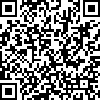 　　※申し込み多数の場合は、一施設ごとの参加者を制限させて頂くこともあります。　　※お断りをする場合のみ、電子メールにてご連絡いたします。※申し込み期限：令和5年2月5日まで研修会申込み後にキャンセルされる場合、早急に下記の問い合わせ先へご連絡下さい。無断キャンセルの場合は今後の当士会主催の研修会の参加を制限させていただく場合がございます。４）生涯学習プログラム単位：本研修会を受講された方は区分2カリキュラムコード 22「チーム医療・多職種連携」における、登録理学療法士更新のための2ポイントもしくは認定・専門理学療法士更新のための2点が取得できます。申し込み時に、登録理学療法士更新のための 2 ポイントか、認定・専門理学療法士更新のための 2 点どちらで申請するかご選択くださいこのポイント・点数は、日本理学療法士協会HP上（http://www.japanpt.or.jp/）の各会員のマイページ上に自動的に反映されます（反映されるのに1～2ヶ月程かかることがあります）。開始時間に間に合わなかった方や途中で退出された方は単位が認定されませんので何卒ご了承の程宜しくお願いします。５）オンラインミーティングへのアクセス 参加者の方へ後日メールにて連絡いたします。６）注意事項・一つの端末を複数人で使用してご参加する場合も、お申し込みは個人単位でお願い致します。　・Web研修内での録画・録音等は、禁止とさせていただきます　　・通信環境はご自身で整えていただくようお願いいたします（参加者の通信環境不良により、参加が確認できなかった場合、当会は責任を負いかねますのであらかじめご了承ください）・セキュリティの観点からFree Wi-Fiは推奨いたしません　　・出席確認のため、研修会中はビデオをONにし、ご自身の顔が映るようにしてご参加ください。７）お問い合わせ先（申し込み先ではありません）医療法人藤田会　西武川越病院　原　和帆（ハラカズホ）〒350-1151 川越市今福265-2　TEL：049-244-7511　FAX：049-241-1772E-mail：ptseibukawagoe@yahoo.co.jp 以上